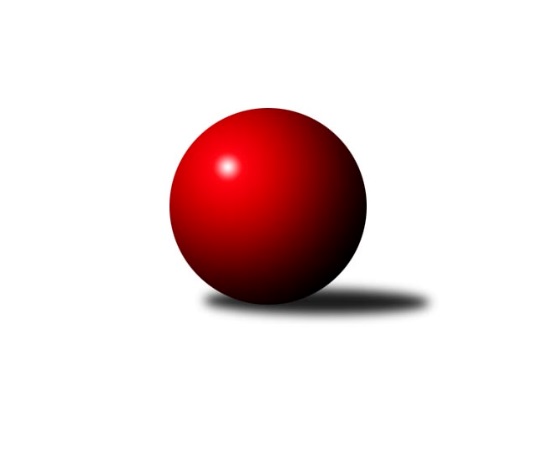 Č.5Ročník 2022/2023	15.5.2024 Jihočeský KP2 2022/2023Statistika 5. kolaTabulka družstev:		družstvo	záp	výh	rem	proh	skore	sety	průměr	body	plné	dorážka	chyby	1.	TJ Loko. Č. Velenice B	5	3	1	1	22.0 : 18.0 	(32.5 : 27.5)	2623	7	1814	809	32.6	2.	TJ Sokol Slavonice B	5	3	0	2	24.0 : 16.0 	(31.0 : 29.0)	2533	6	1773	760	44.8	3.	TJ Blatná B	5	3	0	2	22.5 : 17.5 	(35.0 : 25.0)	2568	6	1789	778	38	4.	TJ Jiskra Nová Bystřice B	5	3	0	2	21.0 : 19.0 	(26.5 : 33.5)	2637	6	1834	804	44.2	5.	TJ Spartak Trhové Sviny A	4	2	1	1	18.0 : 14.0 	(20.0 : 28.0)	2425	5	1695	730	37.8	6.	Kuželky Borovany B	5	2	0	3	23.0 : 17.0 	(38.0 : 22.0)	2529	4	1756	773	40.2	7.	TJ Spartak Trhové Sviny C	5	2	0	3	17.0 : 23.0 	(24.5 : 35.5)	2457	4	1719	738	50.4	8.	TJ Fezko Strakonice A	5	2	0	3	16.5 : 23.5 	(30.5 : 29.5)	2489	4	1742	747	44.6	9.	TJ Sokol Chýnov A	3	1	0	2	10.0 : 14.0 	(15.5 : 20.5)	2570	2	1762	809	49.7	10.	TJ Kunžak B	4	1	0	3	10.0 : 22.0 	(22.5 : 25.5)	2402	2	1700	702	55Tabulka doma:		družstvo	záp	výh	rem	proh	skore	sety	průměr	body	maximum	minimum	1.	TJ Sokol Slavonice B	4	3	0	1	20.5 : 11.5 	(27.0 : 21.0)	2493	6	2520	2452	2.	TJ Spartak Trhové Sviny A	3	2	1	0	18.0 : 6.0 	(18.0 : 18.0)	2490	5	2530	2464	3.	Kuželky Borovany B	2	2	0	0	15.0 : 1.0 	(20.0 : 4.0)	2460	4	2472	2448	4.	TJ Loko. Č. Velenice B	2	2	0	0	12.0 : 4.0 	(17.0 : 7.0)	2835	4	2852	2818	5.	TJ Fezko Strakonice A	2	2	0	0	10.5 : 5.5 	(17.0 : 7.0)	2632	4	2681	2583	6.	TJ Blatná B	3	2	0	1	15.0 : 9.0 	(23.5 : 12.5)	2762	4	2807	2737	7.	TJ Jiskra Nová Bystřice B	3	2	0	1	13.0 : 11.0 	(17.0 : 19.0)	2472	4	2548	2428	8.	TJ Sokol Chýnov A	1	1	0	0	7.0 : 1.0 	(9.0 : 3.0)	2632	2	2632	2632	9.	TJ Kunžak B	1	1	0	0	6.0 : 2.0 	(9.5 : 2.5)	2551	2	2551	2551	10.	TJ Spartak Trhové Sviny C	2	1	0	1	8.0 : 8.0 	(10.5 : 13.5)	2425	2	2474	2375Tabulka venku:		družstvo	záp	výh	rem	proh	skore	sety	průměr	body	maximum	minimum	1.	TJ Loko. Č. Velenice B	3	1	1	1	10.0 : 14.0 	(15.5 : 20.5)	2552	3	2685	2471	2.	TJ Jiskra Nová Bystřice B	2	1	0	1	8.0 : 8.0 	(9.5 : 14.5)	2720	2	2743	2697	3.	TJ Blatná B	2	1	0	1	7.5 : 8.5 	(11.5 : 12.5)	2471	2	2494	2447	4.	TJ Spartak Trhové Sviny C	3	1	0	2	9.0 : 15.0 	(14.0 : 22.0)	2468	2	2541	2387	5.	TJ Sokol Slavonice B	1	0	0	1	3.5 : 4.5 	(4.0 : 8.0)	2573	0	2573	2573	6.	TJ Spartak Trhové Sviny A	1	0	0	1	0.0 : 8.0 	(2.0 : 10.0)	2359	0	2359	2359	7.	TJ Sokol Chýnov A	2	0	0	2	3.0 : 13.0 	(6.5 : 17.5)	2540	0	2623	2456	8.	Kuželky Borovany B	3	0	0	3	8.0 : 16.0 	(18.0 : 18.0)	2552	0	2685	2424	9.	TJ Fezko Strakonice A	3	0	0	3	6.0 : 18.0 	(13.5 : 22.5)	2441	0	2478	2392	10.	TJ Kunžak B	3	0	0	3	4.0 : 20.0 	(13.0 : 23.0)	2352	0	2494	2253Tabulka podzimní části:		družstvo	záp	výh	rem	proh	skore	sety	průměr	body	doma	venku	1.	TJ Loko. Č. Velenice B	5	3	1	1	22.0 : 18.0 	(32.5 : 27.5)	2623	7 	2 	0 	0 	1 	1 	1	2.	TJ Sokol Slavonice B	5	3	0	2	24.0 : 16.0 	(31.0 : 29.0)	2533	6 	3 	0 	1 	0 	0 	1	3.	TJ Blatná B	5	3	0	2	22.5 : 17.5 	(35.0 : 25.0)	2568	6 	2 	0 	1 	1 	0 	1	4.	TJ Jiskra Nová Bystřice B	5	3	0	2	21.0 : 19.0 	(26.5 : 33.5)	2637	6 	2 	0 	1 	1 	0 	1	5.	TJ Spartak Trhové Sviny A	4	2	1	1	18.0 : 14.0 	(20.0 : 28.0)	2425	5 	2 	1 	0 	0 	0 	1	6.	Kuželky Borovany B	5	2	0	3	23.0 : 17.0 	(38.0 : 22.0)	2529	4 	2 	0 	0 	0 	0 	3	7.	TJ Spartak Trhové Sviny C	5	2	0	3	17.0 : 23.0 	(24.5 : 35.5)	2457	4 	1 	0 	1 	1 	0 	2	8.	TJ Fezko Strakonice A	5	2	0	3	16.5 : 23.5 	(30.5 : 29.5)	2489	4 	2 	0 	0 	0 	0 	3	9.	TJ Sokol Chýnov A	3	1	0	2	10.0 : 14.0 	(15.5 : 20.5)	2570	2 	1 	0 	0 	0 	0 	2	10.	TJ Kunžak B	4	1	0	3	10.0 : 22.0 	(22.5 : 25.5)	2402	2 	1 	0 	0 	0 	0 	3Tabulka jarní části:		družstvo	záp	výh	rem	proh	skore	sety	průměr	body	doma	venku	1.	TJ Sokol Chýnov A	0	0	0	0	0.0 : 0.0 	(0.0 : 0.0)	0	0 	0 	0 	0 	0 	0 	0 	2.	TJ Spartak Trhové Sviny C	0	0	0	0	0.0 : 0.0 	(0.0 : 0.0)	0	0 	0 	0 	0 	0 	0 	0 	3.	TJ Blatná B	0	0	0	0	0.0 : 0.0 	(0.0 : 0.0)	0	0 	0 	0 	0 	0 	0 	0 	4.	TJ Loko. Č. Velenice B	0	0	0	0	0.0 : 0.0 	(0.0 : 0.0)	0	0 	0 	0 	0 	0 	0 	0 	5.	Kuželky Borovany B	0	0	0	0	0.0 : 0.0 	(0.0 : 0.0)	0	0 	0 	0 	0 	0 	0 	0 	6.	TJ Fezko Strakonice A	0	0	0	0	0.0 : 0.0 	(0.0 : 0.0)	0	0 	0 	0 	0 	0 	0 	0 	7.	TJ Jiskra Nová Bystřice B	0	0	0	0	0.0 : 0.0 	(0.0 : 0.0)	0	0 	0 	0 	0 	0 	0 	0 	8.	TJ Spartak Trhové Sviny A	0	0	0	0	0.0 : 0.0 	(0.0 : 0.0)	0	0 	0 	0 	0 	0 	0 	0 	9.	TJ Sokol Slavonice B	0	0	0	0	0.0 : 0.0 	(0.0 : 0.0)	0	0 	0 	0 	0 	0 	0 	0 	10.	TJ Kunžak B	0	0	0	0	0.0 : 0.0 	(0.0 : 0.0)	0	0 	0 	0 	0 	0 	0 	0 Zisk bodů pro družstvo:		jméno hráče	družstvo	body	zápasy	v %	dílčí body	sety	v %	1.	Jiří Novotný 	TJ Loko. Č. Velenice B 	5	/	5	(100%)	8	/	10	(80%)	2.	Jiří Svoboda 	TJ Sokol Slavonice B 	4	/	4	(100%)	6	/	8	(75%)	3.	Zdeněk Holub 	TJ Sokol Slavonice B 	3.5	/	5	(70%)	5	/	10	(50%)	4.	Denisa Šimečková 	TJ Spartak Trhové Sviny C 	3	/	3	(100%)	5	/	6	(83%)	5.	Karel Filek 	TJ Fezko Strakonice A 	3	/	3	(100%)	5	/	6	(83%)	6.	Čestmír Siebenbrunner 	Kuželky Borovany B 	3	/	3	(100%)	4	/	6	(67%)	7.	Miroslav Bartoška 	TJ Sokol Slavonice B 	3	/	4	(75%)	7	/	8	(88%)	8.	Václav Ondok 	Kuželky Borovany B 	3	/	4	(75%)	7	/	8	(88%)	9.	Josef Brtník 	TJ Kunžak B 	3	/	4	(75%)	7	/	8	(88%)	10.	Robert Flandera 	TJ Blatná B 	3	/	4	(75%)	6	/	8	(75%)	11.	Jan Dvořák 	TJ Spartak Trhové Sviny A 	3	/	4	(75%)	6	/	8	(75%)	12.	Jiří Ondrák st.	TJ Sokol Slavonice B 	3	/	4	(75%)	4	/	8	(50%)	13.	Richard Paul 	TJ Jiskra Nová Bystřice B 	3	/	4	(75%)	3.5	/	8	(44%)	14.	David Holý 	TJ Loko. Č. Velenice B 	3	/	5	(60%)	6.5	/	10	(65%)	15.	Lukáš Drnek 	TJ Blatná B 	3	/	5	(60%)	6.5	/	10	(65%)	16.	Petr Švec 	TJ Fezko Strakonice A 	3	/	5	(60%)	6	/	10	(60%)	17.	Pavel Zeman 	TJ Spartak Trhové Sviny C 	3	/	5	(60%)	6	/	10	(60%)	18.	Jiří Mertl 	TJ Jiskra Nová Bystřice B 	3	/	5	(60%)	4	/	10	(40%)	19.	Václav Valhoda 	TJ Fezko Strakonice A 	2.5	/	5	(50%)	6	/	10	(60%)	20.	Monika Kalousová 	TJ Blatná B 	2.5	/	5	(50%)	5.5	/	10	(55%)	21.	Vojtěch Frdlík 	Kuželky Borovany B 	2	/	2	(100%)	4	/	4	(100%)	22.	David Koželuh 	TJ Loko. Č. Velenice B 	2	/	2	(100%)	4	/	4	(100%)	23.	Radek Hrůza 	TJ Kunžak B 	2	/	2	(100%)	4	/	4	(100%)	24.	František Šotola 	TJ Jiskra Nová Bystřice B 	2	/	2	(100%)	4	/	4	(100%)	25.	Pavel Stodolovský 	TJ Spartak Trhové Sviny A 	2	/	2	(100%)	2	/	4	(50%)	26.	Jindřich Soukup 	Kuželky Borovany B 	2	/	3	(67%)	3	/	6	(50%)	27.	Rudolf Baldík 	TJ Loko. Č. Velenice B 	2	/	3	(67%)	3	/	6	(50%)	28.	Alena Kovandová 	TJ Sokol Chýnov A 	2	/	3	(67%)	3	/	6	(50%)	29.	Miroslav Mašek 	TJ Sokol Chýnov A 	2	/	3	(67%)	3	/	6	(50%)	30.	Pavel Bronec 	TJ Sokol Chýnov A 	2	/	3	(67%)	3	/	6	(50%)	31.	Nikola Kroupová 	TJ Spartak Trhové Sviny C 	2	/	3	(67%)	3	/	6	(50%)	32.	Žaneta Pešková 	TJ Spartak Trhové Sviny A 	2	/	3	(67%)	2	/	6	(33%)	33.	Jaroslav Běhoun 	TJ Jiskra Nová Bystřice B 	2	/	3	(67%)	2	/	6	(33%)	34.	Martin Soukup 	Kuželky Borovany B 	2	/	4	(50%)	6	/	8	(75%)	35.	Jan Havlíček 	TJ Jiskra Nová Bystřice B 	2	/	4	(50%)	5	/	8	(63%)	36.	David Marek 	TJ Loko. Č. Velenice B 	2	/	4	(50%)	5	/	8	(63%)	37.	Miloš Rozhoň 	TJ Blatná B 	2	/	4	(50%)	5	/	8	(63%)	38.	Richard Zelinka 	TJ Fezko Strakonice A 	2	/	4	(50%)	4.5	/	8	(56%)	39.	Jiří Reban 	TJ Spartak Trhové Sviny A 	2	/	4	(50%)	4	/	8	(50%)	40.	Ondřej Fejtl 	TJ Blatná B 	2	/	4	(50%)	4	/	8	(50%)	41.	Jiří Pšenčík 	TJ Sokol Slavonice B 	2	/	4	(50%)	3	/	8	(38%)	42.	Josef Troup 	TJ Spartak Trhové Sviny A 	2	/	4	(50%)	3	/	8	(38%)	43.	Libor Slezák 	TJ Blatná B 	2	/	5	(40%)	6	/	10	(60%)	44.	Tomáš Kopáček 	TJ Jiskra Nová Bystřice B 	2	/	5	(40%)	5	/	10	(50%)	45.	Jiří Malovaný 	Kuželky Borovany B 	2	/	5	(40%)	5	/	10	(50%)	46.	Jitka Šimková 	Kuželky Borovany B 	2	/	5	(40%)	5	/	10	(50%)	47.	Jan Štajner 	TJ Spartak Trhové Sviny C 	2	/	5	(40%)	4	/	10	(40%)	48.	Jan Kouba 	Kuželky Borovany B 	1	/	1	(100%)	2	/	2	(100%)	49.	Jan Kobliha 	Kuželky Borovany B 	1	/	1	(100%)	1	/	2	(50%)	50.	Karel Jirkal 	Kuželky Borovany B 	1	/	1	(100%)	1	/	2	(50%)	51.	Viktor Jeřábek 	TJ Jiskra Nová Bystřice B 	1	/	2	(50%)	2	/	4	(50%)	52.	Vlastimil Škrabal 	TJ Kunžak B 	1	/	2	(50%)	2	/	4	(50%)	53.	Matyáš Hejpetr 	TJ Fezko Strakonice A 	1	/	2	(50%)	2	/	4	(50%)	54.	Aleš Císař 	TJ Spartak Trhové Sviny C 	1	/	2	(50%)	2	/	4	(50%)	55.	Roman Osovský 	TJ Loko. Č. Velenice B 	1	/	2	(50%)	1	/	4	(25%)	56.	Karel Cimbálník 	TJ Sokol Slavonice B 	1	/	3	(33%)	3	/	6	(50%)	57.	Jiří Baldík 	TJ Loko. Č. Velenice B 	1	/	3	(33%)	2.5	/	6	(42%)	58.	Dušan Straka 	TJ Sokol Chýnov A 	1	/	3	(33%)	2.5	/	6	(42%)	59.	Josef Petrik 	TJ Sokol Slavonice B 	1	/	3	(33%)	2	/	6	(33%)	60.	Libuše Hanzálková 	TJ Sokol Chýnov A 	1	/	3	(33%)	2	/	6	(33%)	61.	Matěj Pekárek 	TJ Blatná B 	1	/	3	(33%)	2	/	6	(33%)	62.	Jan Baudyš 	TJ Jiskra Nová Bystřice B 	1	/	3	(33%)	1	/	6	(17%)	63.	Radek Burian 	TJ Kunžak B 	1	/	4	(25%)	4	/	8	(50%)	64.	Ondřej Mrkva 	TJ Kunžak B 	1	/	4	(25%)	4	/	8	(50%)	65.	František Vávra 	TJ Spartak Trhové Sviny A 	1	/	4	(25%)	3	/	8	(38%)	66.	Vlastimil Kříha 	TJ Spartak Trhové Sviny C 	1	/	4	(25%)	2	/	8	(25%)	67.	Martin Krajčo 	TJ Fezko Strakonice A 	1	/	5	(20%)	4	/	10	(40%)	68.	Gabriela Kroupová 	TJ Spartak Trhové Sviny C 	1	/	5	(20%)	2.5	/	10	(25%)	69.	Ondřej Kubeš 	TJ Sokol Slavonice B 	0.5	/	1	(50%)	1	/	2	(50%)	70.	Věra Návarová 	TJ Sokol Chýnov A 	0	/	1	(0%)	1	/	2	(50%)	71.	Jan Zeman 	TJ Kunžak B 	0	/	1	(0%)	0	/	2	(0%)	72.	Jiří Tröstl 	Kuželky Borovany B 	0	/	1	(0%)	0	/	2	(0%)	73.	Marcela Chramostová 	TJ Kunžak B 	0	/	1	(0%)	0	/	2	(0%)	74.	Karolína Roubková 	TJ Sokol Chýnov A 	0	/	1	(0%)	0	/	2	(0%)	75.	Nela Koptová 	TJ Spartak Trhové Sviny C 	0	/	1	(0%)	0	/	2	(0%)	76.	Josef Svoboda 	TJ Spartak Trhové Sviny A 	0	/	1	(0%)	0	/	2	(0%)	77.	Zdeněk Valdman 	TJ Fezko Strakonice A 	0	/	2	(0%)	1	/	4	(25%)	78.	Vladimír Kupka 	TJ Loko. Č. Velenice B 	0	/	2	(0%)	1	/	4	(25%)	79.	Bohuslav Švepeš 	TJ Spartak Trhové Sviny A 	0	/	2	(0%)	0	/	4	(0%)	80.	Jiří Švepeš 	TJ Spartak Trhové Sviny C 	0	/	2	(0%)	0	/	4	(0%)	81.	Jan Ležák 	TJ Sokol Slavonice B 	0	/	2	(0%)	0	/	4	(0%)	82.	Karel Hanzal 	TJ Kunžak B 	0	/	3	(0%)	1	/	6	(17%)	83.	Stanislava Kopalová 	TJ Kunžak B 	0	/	3	(0%)	0.5	/	6	(8%)	84.	Pavel Poklop 	TJ Fezko Strakonice A 	0	/	4	(0%)	2	/	8	(25%)	85.	Petra Holá 	TJ Loko. Č. Velenice B 	0	/	4	(0%)	1.5	/	8	(19%)Průměry na kuželnách:		kuželna	průměr	plné	dorážka	chyby	výkon na hráče	1.	České Velenice, 1-4	2747	1878	868	38.5	(457.9)	2.	TJ Blatná, 1-4	2733	1874	858	35.3	(455.6)	3.	TJ Fezko Strakonice, 1-4	2573	1784	788	42.8	(428.9)	4.	TJ Sokol Chýnov, 1-2	2556	1784	771	48.5	(426.0)	5.	TJ Kunžak, 1-2	2510	1756	753	51.5	(418.3)	6.	TJ Sokol Slavonice, 1-4	2474	1749	725	46.8	(412.4)	7.	TJ Jiskra Nová Bystřice, 1-4	2471	1728	743	49.2	(412.0)	8.	Trhové Sviny, 1-2	2447	1706	740	40.6	(407.9)	9.	Borovany, 1-2	2383	1674	708	46.8	(397.2)Nejlepší výkony na kuželnách:České Velenice, 1-4TJ Loko. Č. Velenice B	2852	2. kolo	Jiří Novotný 	TJ Loko. Č. Velenice B	503	4. koloTJ Loko. Č. Velenice B	2818	4. kolo	Tomáš Kopáček 	TJ Jiskra Nová Bystřice B	499	2. koloTJ Jiskra Nová Bystřice B	2697	2. kolo	David Koželuh 	TJ Loko. Č. Velenice B	497	2. koloTJ Sokol Chýnov A	2623	4. kolo	David Marek 	TJ Loko. Č. Velenice B	490	2. kolo		. kolo	Jiří Novotný 	TJ Loko. Č. Velenice B	481	2. kolo		. kolo	Rudolf Baldík 	TJ Loko. Č. Velenice B	480	4. kolo		. kolo	Pavel Bronec 	TJ Sokol Chýnov A	477	4. kolo		. kolo	Richard Paul 	TJ Jiskra Nová Bystřice B	475	2. kolo		. kolo	Miroslav Mašek 	TJ Sokol Chýnov A	472	4. kolo		. kolo	David Holý 	TJ Loko. Č. Velenice B	471	2. koloTJ Blatná, 1-4TJ Blatná B	2807	1. kolo	Matěj Pekárek 	TJ Blatná B	506	3. koloTJ Blatná B	2743	4. kolo	Monika Kalousová 	TJ Blatná B	496	4. koloTJ Jiskra Nová Bystřice B	2743	4. kolo	Miloš Rozhoň 	TJ Blatná B	495	1. koloTJ Blatná B	2737	3. kolo	Libor Slezák 	TJ Blatná B	491	4. koloKuželky Borovany B	2685	3. kolo	Ondřej Fejtl 	TJ Blatná B	490	1. koloTJ Loko. Č. Velenice B	2685	1. kolo	Monika Kalousová 	TJ Blatná B	481	1. kolo		. kolo	Robert Flandera 	TJ Blatná B	479	3. kolo		. kolo	Tomáš Kopáček 	TJ Jiskra Nová Bystřice B	478	4. kolo		. kolo	Jaroslav Běhoun 	TJ Jiskra Nová Bystřice B	477	4. kolo		. kolo	Jan Kobliha 	Kuželky Borovany B	469	3. koloTJ Fezko Strakonice, 1-4TJ Fezko Strakonice A	2681	3. kolo	Karel Filek 	TJ Fezko Strakonice A	475	3. koloTJ Fezko Strakonice A	2583	2. kolo	Petr Švec 	TJ Fezko Strakonice A	473	2. koloTJ Sokol Slavonice B	2573	2. kolo	Zdeněk Holub 	TJ Sokol Slavonice B	472	2. koloTJ Sokol Chýnov A	2456	3. kolo	Pavel Bronec 	TJ Sokol Chýnov A	463	3. kolo		. kolo	Václav Valhoda 	TJ Fezko Strakonice A	452	3. kolo		. kolo	Petr Švec 	TJ Fezko Strakonice A	451	3. kolo		. kolo	Alena Kovandová 	TJ Sokol Chýnov A	447	3. kolo		. kolo	Richard Zelinka 	TJ Fezko Strakonice A	445	3. kolo		. kolo	Martin Krajčo 	TJ Fezko Strakonice A	443	3. kolo		. kolo	Jiří Svoboda 	TJ Sokol Slavonice B	442	2. koloTJ Sokol Chýnov, 1-2TJ Sokol Chýnov A	2632	5. kolo	Alena Kovandová 	TJ Sokol Chýnov A	486	1. koloTJ Sokol Chýnov A	2555	1. kolo	Alena Kovandová 	TJ Sokol Chýnov A	482	5. koloTJ Spartak Trhové Sviny C	2541	5. kolo	Jan Štajner 	TJ Spartak Trhové Sviny C	460	5. koloTJ Spartak Trhové Sviny A	2497	1. kolo	Miroslav Mašek 	TJ Sokol Chýnov A	452	5. kolo		. kolo	Dušan Straka 	TJ Sokol Chýnov A	446	5. kolo		. kolo	Pavel Bronec 	TJ Sokol Chýnov A	445	5. kolo		. kolo	Jiří Reban 	TJ Spartak Trhové Sviny A	440	1. kolo		. kolo	Vlastimil Novák 	TJ Sokol Chýnov A	437	1. kolo		. kolo	Pavel Zeman 	TJ Spartak Trhové Sviny C	437	5. kolo		. kolo	Pavel Bronec 	TJ Sokol Chýnov A	435	1. koloTJ Kunžak, 1-2TJ Kunžak B	2551	5. kolo	Pavel Bronec 	TJ Sokol Chýnov A	477	2. koloTJ Kunžak B	2532	2. kolo	Ondřej Mrkva 	TJ Kunžak B	449	5. koloTJ Sokol Chýnov A	2479	2. kolo	Karel Hanzal 	TJ Kunžak B	449	2. koloTJ Fezko Strakonice A	2478	5. kolo	Richard Zelinka 	TJ Fezko Strakonice A	445	5. kolo		. kolo	Alena Kovandová 	TJ Sokol Chýnov A	442	2. kolo		. kolo	Ondřej Mrkva 	TJ Kunžak B	436	2. kolo		. kolo	Radek Hrůza 	TJ Kunžak B	434	2. kolo		. kolo	Josef Brtník 	TJ Kunžak B	433	2. kolo		. kolo	Radek Hrůza 	TJ Kunžak B	432	5. kolo		. kolo	Josef Brtník 	TJ Kunžak B	428	5. koloTJ Sokol Slavonice, 1-4TJ Sokol Slavonice B	2520	1. kolo	Jiří Novotný 	TJ Loko. Č. Velenice B	463	3. koloTJ Sokol Slavonice B	2513	5. kolo	Radek Hrůza 	TJ Kunžak B	460	1. koloTJ Loko. Č. Velenice B	2499	3. kolo	Zdeněk Holub 	TJ Sokol Slavonice B	446	4. koloTJ Kunžak B	2494	1. kolo	Karel Cimbálník 	TJ Sokol Slavonice B	441	1. koloTJ Sokol Slavonice B	2485	4. kolo	Libor Slezák 	TJ Blatná B	438	5. koloTJ Sokol Slavonice B	2452	3. kolo	David Holý 	TJ Loko. Č. Velenice B	437	3. koloTJ Blatná B	2447	5. kolo	Pavel Zeman 	TJ Spartak Trhové Sviny C	437	4. koloTJ Spartak Trhové Sviny C	2387	4. kolo	Zdeněk Holub 	TJ Sokol Slavonice B	434	3. kolo		. kolo	Zdeněk Holub 	TJ Sokol Slavonice B	432	5. kolo		. kolo	Monika Kalousová 	TJ Blatná B	432	5. koloTJ Jiskra Nová Bystřice, 1-4TJ Jiskra Nová Bystřice B	2548	5. kolo	Karel Jirkal 	Kuželky Borovany B	458	5. koloKuželky Borovany B	2547	5. kolo	Čestmír Siebenbrunner 	Kuželky Borovany B	450	5. koloTJ Spartak Trhové Sviny C	2475	3. kolo	Jan Štajner 	TJ Spartak Trhové Sviny C	447	3. koloTJ Jiskra Nová Bystřice B	2441	1. kolo	Jan Havlíček 	TJ Jiskra Nová Bystřice B	445	5. koloTJ Jiskra Nová Bystřice B	2428	3. kolo	Vojtěch Frdlík 	Kuželky Borovany B	445	5. koloTJ Fezko Strakonice A	2392	1. kolo	Tomáš Kopáček 	TJ Jiskra Nová Bystřice B	445	5. kolo		. kolo	Jiří Mertl 	TJ Jiskra Nová Bystřice B	443	1. kolo		. kolo	Tomáš Kopáček 	TJ Jiskra Nová Bystřice B	442	3. kolo		. kolo	Viktor Jeřábek 	TJ Jiskra Nová Bystřice B	433	5. kolo		. kolo	Vlastimil Kříha 	TJ Spartak Trhové Sviny C	423	3. koloTrhové Sviny, 1-2TJ Spartak Trhové Sviny A	2530	4. kolo	Robert Flandera 	TJ Blatná B	458	2. koloTJ Blatná B	2494	2. kolo	Jiří Reban 	TJ Spartak Trhové Sviny A	447	3. koloTJ Spartak Trhové Sviny A	2477	5. kolo	Josef Troup 	TJ Spartak Trhové Sviny A	446	3. koloTJ Spartak Trhové Sviny C	2474	1. kolo	Josef Troup 	TJ Spartak Trhové Sviny A	444	4. koloTJ Loko. Č. Velenice B	2471	5. kolo	Denisa Šimečková 	TJ Spartak Trhové Sviny C	444	2. koloTJ Spartak Trhové Sviny A	2464	3. kolo	Jiří Reban 	TJ Spartak Trhové Sviny A	444	4. koloTJ Fezko Strakonice A	2453	4. kolo	Jan Dvořák 	TJ Spartak Trhové Sviny A	438	5. koloKuželky Borovany B	2424	1. kolo	Jan Dvořák 	TJ Spartak Trhové Sviny A	437	4. koloTJ Spartak Trhové Sviny C	2375	2. kolo	Denisa Šimečková 	TJ Spartak Trhové Sviny C	437	1. koloTJ Kunžak B	2310	3. kolo	Zdeněk Valdman 	TJ Fezko Strakonice A	436	4. koloBorovany, 1-2Kuželky Borovany B	2472	2. kolo	Václav Ondok 	Kuželky Borovany B	448	4. koloKuželky Borovany B	2448	4. kolo	Čestmír Siebenbrunner 	Kuželky Borovany B	436	2. koloTJ Spartak Trhové Sviny A	2359	2. kolo	Václav Ondok 	Kuželky Borovany B	435	2. koloTJ Kunžak B	2253	4. kolo	Jiří Malovaný 	Kuželky Borovany B	420	4. kolo		. kolo	Jindřich Soukup 	Kuželky Borovany B	416	4. kolo		. kolo	Martin Soukup 	Kuželky Borovany B	409	4. kolo		. kolo	Jindřich Soukup 	Kuželky Borovany B	406	2. kolo		. kolo	Jiří Reban 	TJ Spartak Trhové Sviny A	405	2. kolo		. kolo	Jan Dvořák 	TJ Spartak Trhové Sviny A	405	2. kolo		. kolo	Josef Brtník 	TJ Kunžak B	404	4. koloČetnost výsledků:	8.0 : 0.0	1x	7.0 : 1.0	6x	6.5 : 1.5	1x	6.0 : 2.0	5x	5.0 : 3.0	6x	4.5 : 3.5	1x	4.0 : 4.0	1x	3.0 : 5.0	3x	2.0 : 6.0	1x